ПРОЄКТВСІ ПУНКТИ Є ОБОВ’ЯЗКОВИМИ ДЛЯ ЗАПОВНЕННЯ!Інформація про автора/ку проєкту:Назва проєкту (не більше 15 слів): Мультифункціональна зона відпочинку «Play and chill»ПІБ автора/ки або команди авторів проєкту:Сидій РоманТематика проєкту:Освіта, дозвілля, покращення умов відпочинку4. Місце реалізації проєкту (територія навчального закладу, приміщення, кабінет):Вестибуль школи5. Потреби яких учнів задовольняє проєкт (основні групи учнів, які зможуть користуватися результатами проекту, як ними буде використовуватись проєкт, які зміни відбудуться завдяки користуванню реалізованим проєктом):  Результатами проєкту зможуть користуватися учні усіх вікових категорій. Реалізація проєкту сприятиме осучасненню освітнього простору закладу, покращенню естетичного оформлення шкільного вестибулю та створенню комфортного місця для відпочинку школярів. Учні отримають сучасний вестибуль, в якому вони зможуть з користю проводити перерви та час після уроків. 6. Часові рамки впровадження проєкту (скільки часу потрібно для реалізації):3 місяці з дня надходження коштів. 7. Опис проекту (проблема, на вирішення  якої він спрямований; запропоновані рішення; пояснення, чому саме це завдання повинно бути реалізоване і яким чином його реалізація вплине на подальше життя навчального закладу.     Будівлі школи №29 вже майже 30 років. Дизайн інтер’єру її рекреацій мало змінився за цей час. Порожні вестибулі та коридори не мотивують школярів до освітньої діяльності. Учням, особливо середніх і старших класів, дуже не вистачає комфортного місця для повноцінного відпочинку між уроками. Тому даний проєкт спрямований на вирішення проблеми покращення освітнього простору школи через створення багатофункціональної розвиваючої комфортної зони відпочинку із сучасним креативним дизайном. Для вирішення цієї проблеми у великому вестибулі школи буде створено дві зони: активного та пасивного відпочинку. Адже учні відпочивають по-різному: одні люблять активний рух і спорт, інші хочуть на перерві посидіти на м’якому дивані з книжкою в руках.  Для любителів активного відпочинку в одній частині вестибулю будуть обладнані тенісні столи, стіл для гри в шашки та шахи, лавки та м’які пуфи-груші. Поруч на стіні –  коркова та маркерна дошка для різних оголошень, важливої інформації та записів. Інша половина вестибулю перетвориться на зону пасивного відпочинку. Тут розмістимо м’які сучасні дивани, столик, на стіні – креативний стелаж у формі мапи України, де буде зберігатися художня та навчальна література. Інтер’єр доповнять зручні м’які лавки зі спинкам під вікнами. Таким чином, учні школи №29 отримають приміщенні, де кожен зможе відпочити на перерві з користю, зайнятися улюбленою справою, поспілкуватися, підготуватися до уроку.   8. Орієнтовна вартість (кошторис) проєкту (всі складові проєкту та їх орієнтовна вартість)  9. Додатки (фотографії, малюнки, схеми, описи, графічні зображення, додаткові пояснення, тощо) вказати перелік:Фото вестибулю ТСШ № 29 на даний час. 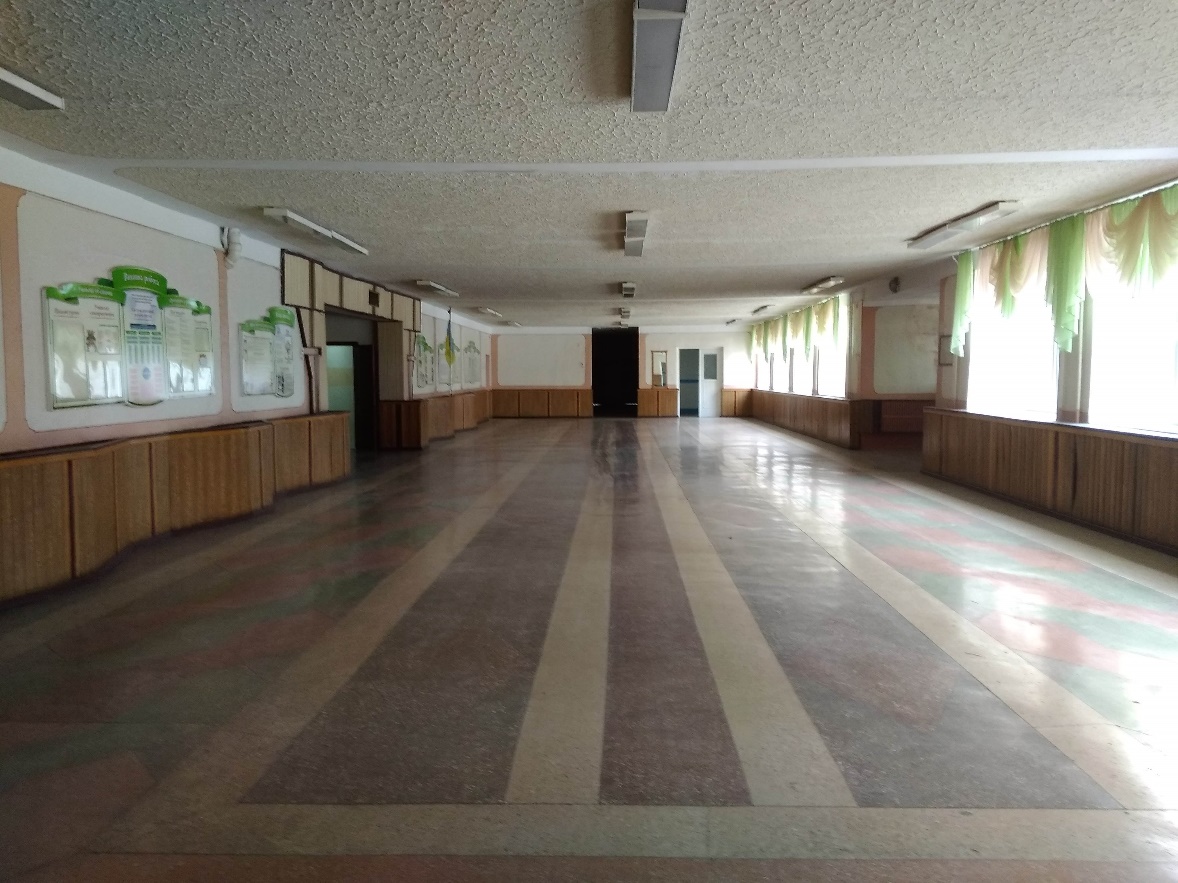 3D візуалізація проекту.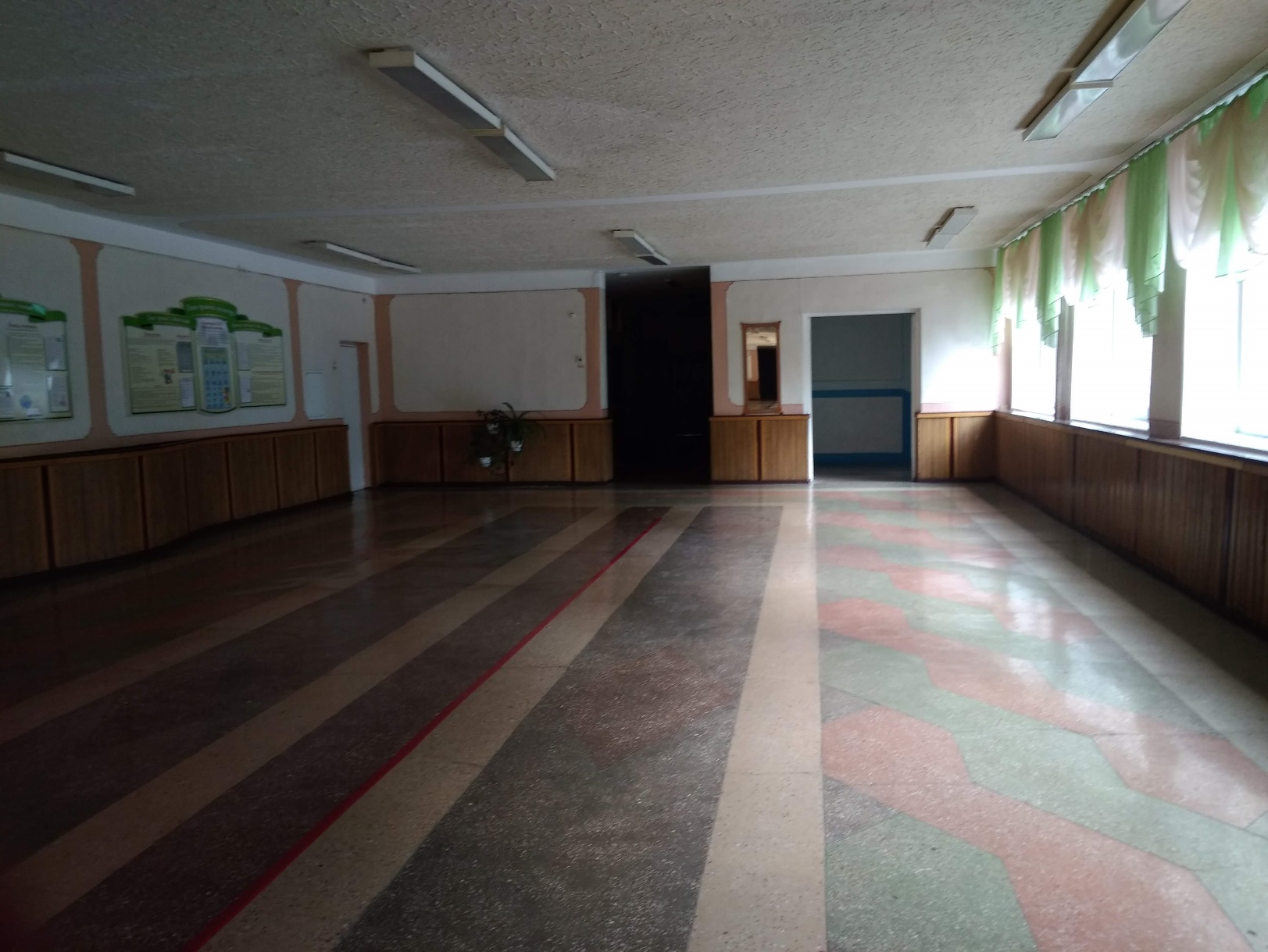 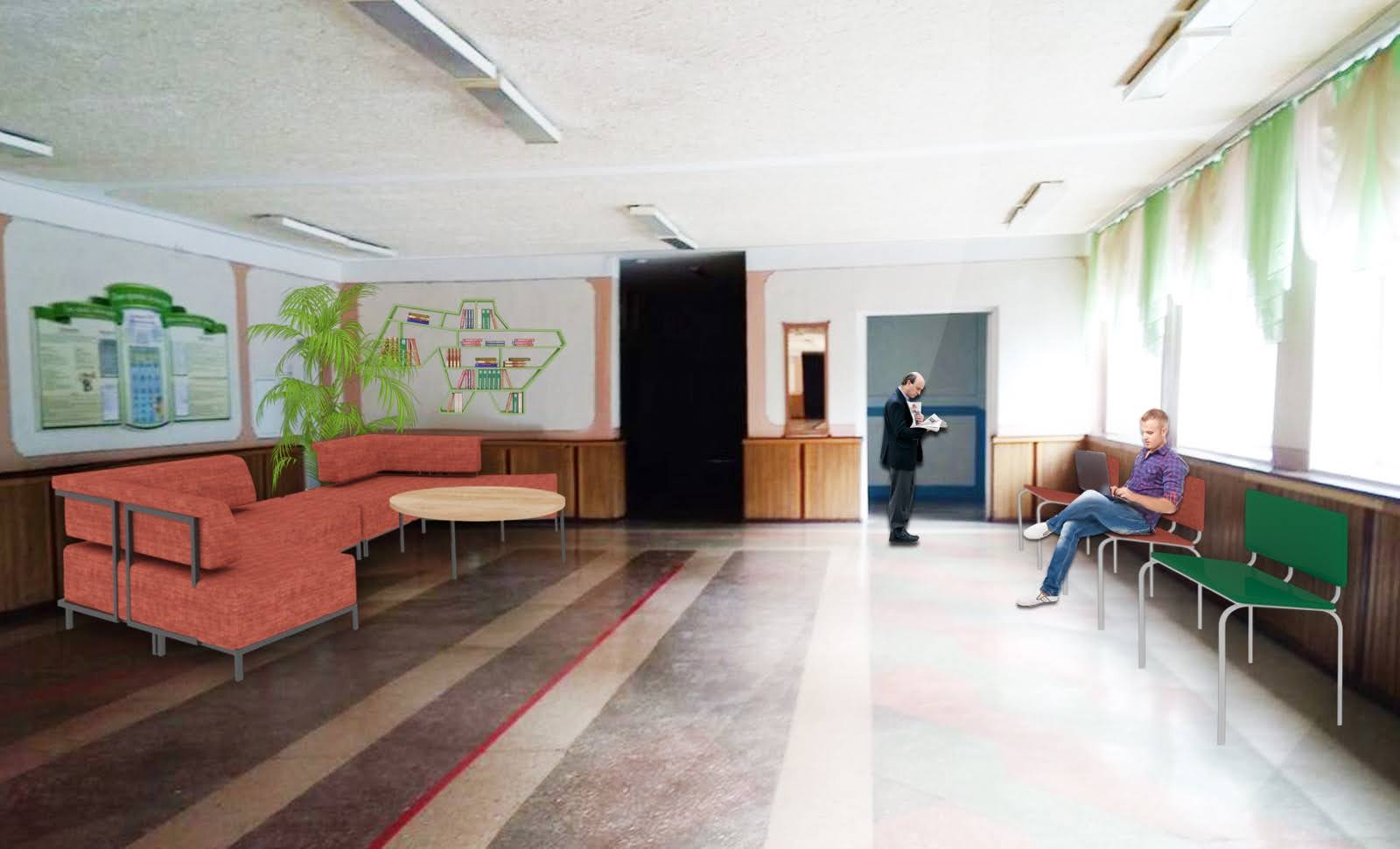 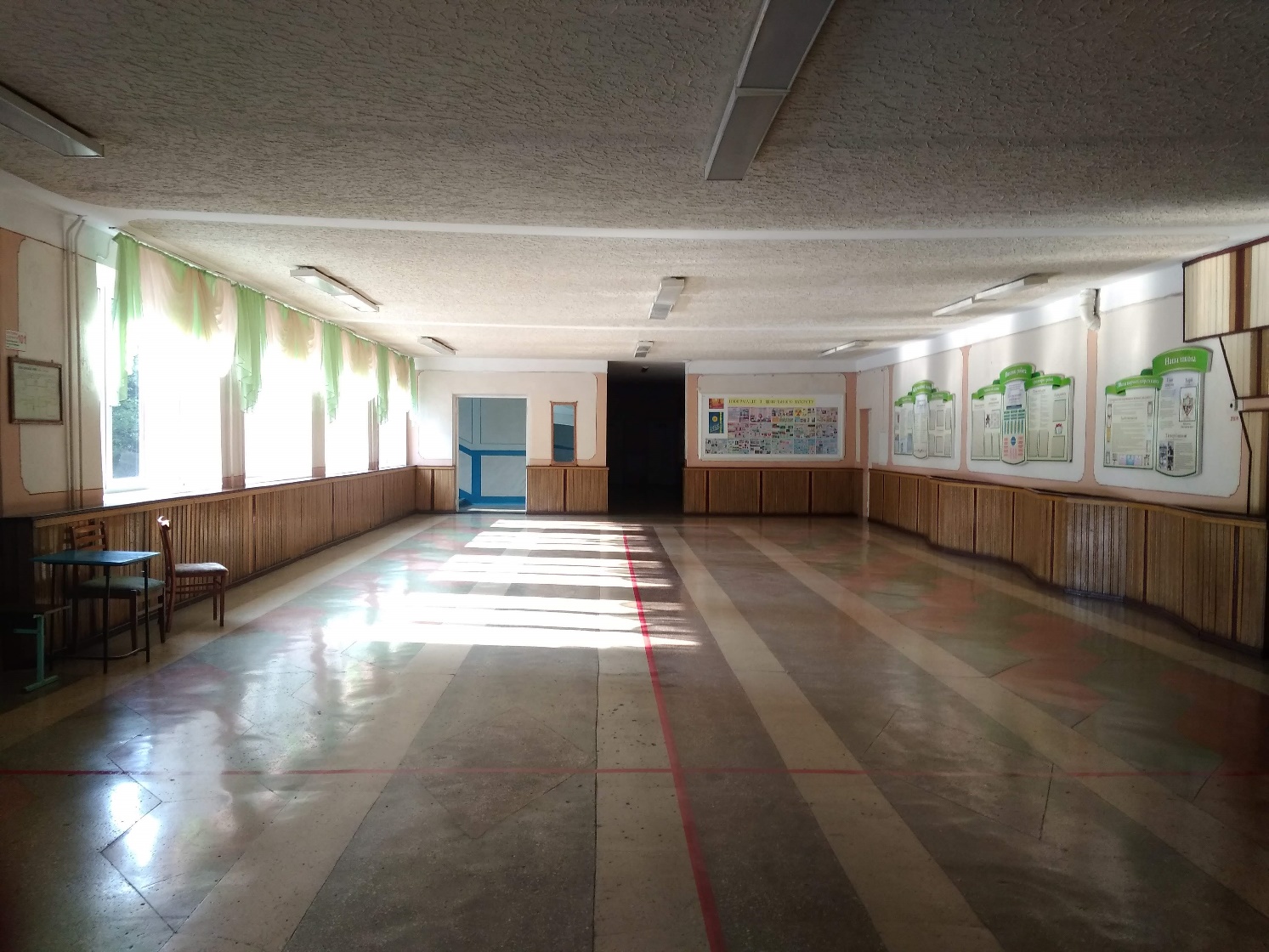 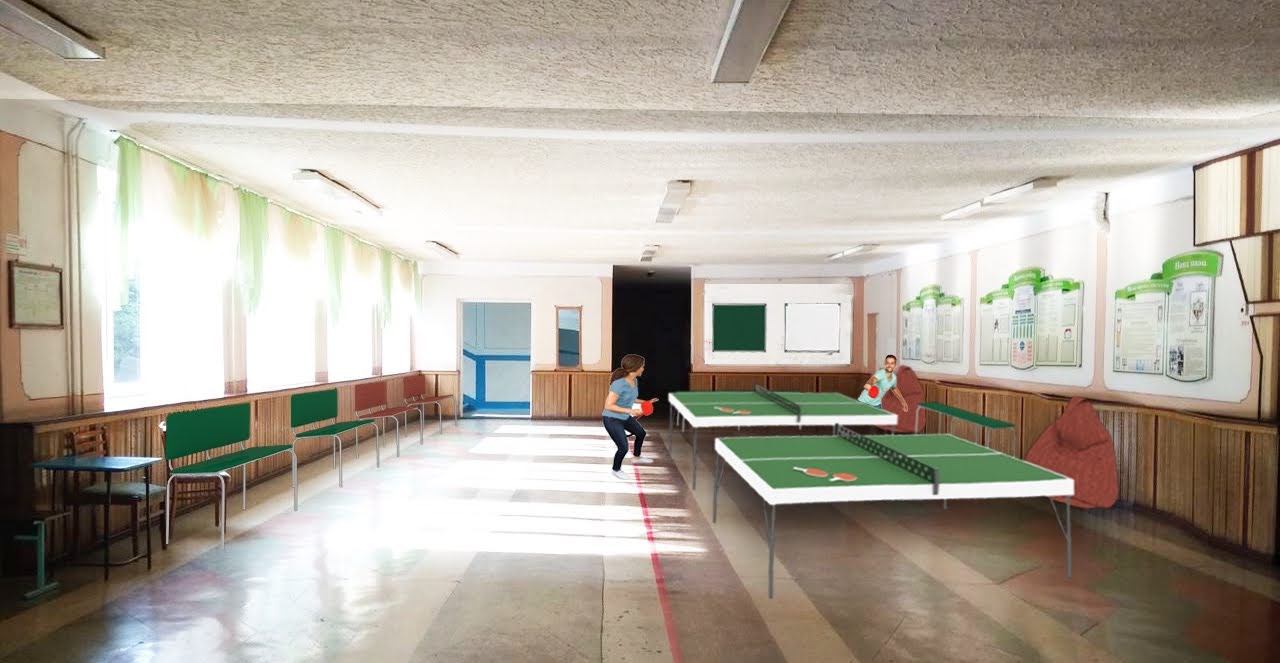 *Поля, позначені зірочкою, обов’язкові до заповненняКВИТАНЦІЯ ПРО ПРИЙОМ ПРОЕКТУЗаповнюється Уповноваженою особоюДата надходження: 18.09.2020рНомер у реєстрації проектів: 002ПІП та підпис особи, що реєструє: Гуменна І.Л.БЛАНК Попередньої підтримки ПроєктуНомер та назва навчального закладуТернопільська спеціалізована школа І-ІІІ ступенів №29 з поглибленим вивченням іноземних мовІдентифікаційний номер проєкту002Ім’я та Прізвище автора/киабо представника від командиСидій Роман ВасильовичКлас навчального закладу:11-БE-mail:rom_syd@i.uaКонтактний № тел.0960015432ПідписІм’я та Прізвища учасників команди проєктуНайменування товарів (робіт, послуг)Вартість, грн. Стіл тенісний (2 шт.)6200 Диван м’який кутовий (2 шт.)16000  Лавка зі спинкою (8 шт.)7200  Лавка без спинки (6 шт.)3300  Полиця для книг «Мапа України» (1 шт.)8200  Стіл (1 шт.)1000   Пуф – груша (2 шт.)1800 Дошка коркова (1 шт.)500 Дошка магнітно-маркерна (1шт.)1000 Стелаж настінний (1шт.)800  Підставка для кімнатних рослин (1 шт.)1000 Набір для пінг-понгу (4 комплекти)400 Набір для гри у шашки, шахи (1 шт.)300 ВСЬОГО:                                                                                      47 700 №ппПрізвище Ім’яКлас№ учнівського квиткаПідпис12345678910